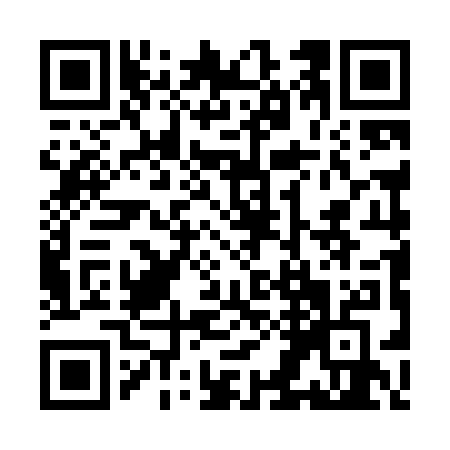 Prayer times for Van Buren Furnace, Virginia, USAMon 1 Jul 2024 - Wed 31 Jul 2024High Latitude Method: Angle Based RulePrayer Calculation Method: Islamic Society of North AmericaAsar Calculation Method: ShafiPrayer times provided by https://www.salahtimes.comDateDayFajrSunriseDhuhrAsrMaghribIsha1Mon4:195:531:185:148:4410:182Tue4:195:531:185:158:4410:173Wed4:205:541:195:158:4310:174Thu4:215:541:195:158:4310:175Fri4:215:551:195:158:4310:166Sat4:225:551:195:158:4310:167Sun4:235:561:195:158:4210:158Mon4:245:571:195:158:4210:159Tue4:255:571:205:158:4210:1410Wed4:265:581:205:158:4110:1311Thu4:275:591:205:158:4110:1312Fri4:285:591:205:158:4010:1213Sat4:296:001:205:158:4010:1114Sun4:306:011:205:158:3910:1015Mon4:316:011:205:158:3910:1016Tue4:326:021:205:158:3810:0917Wed4:336:031:205:158:3810:0818Thu4:346:041:215:158:3710:0719Fri4:356:051:215:158:3610:0620Sat4:366:051:215:158:3610:0521Sun4:376:061:215:158:3510:0422Mon4:386:071:215:158:3410:0323Tue4:396:081:215:158:3310:0224Wed4:416:091:215:148:3210:0025Thu4:426:091:215:148:329:5926Fri4:436:101:215:148:319:5827Sat4:446:111:215:148:309:5728Sun4:456:121:215:148:299:5529Mon4:476:131:215:138:289:5430Tue4:486:141:215:138:279:5331Wed4:496:151:215:138:269:52